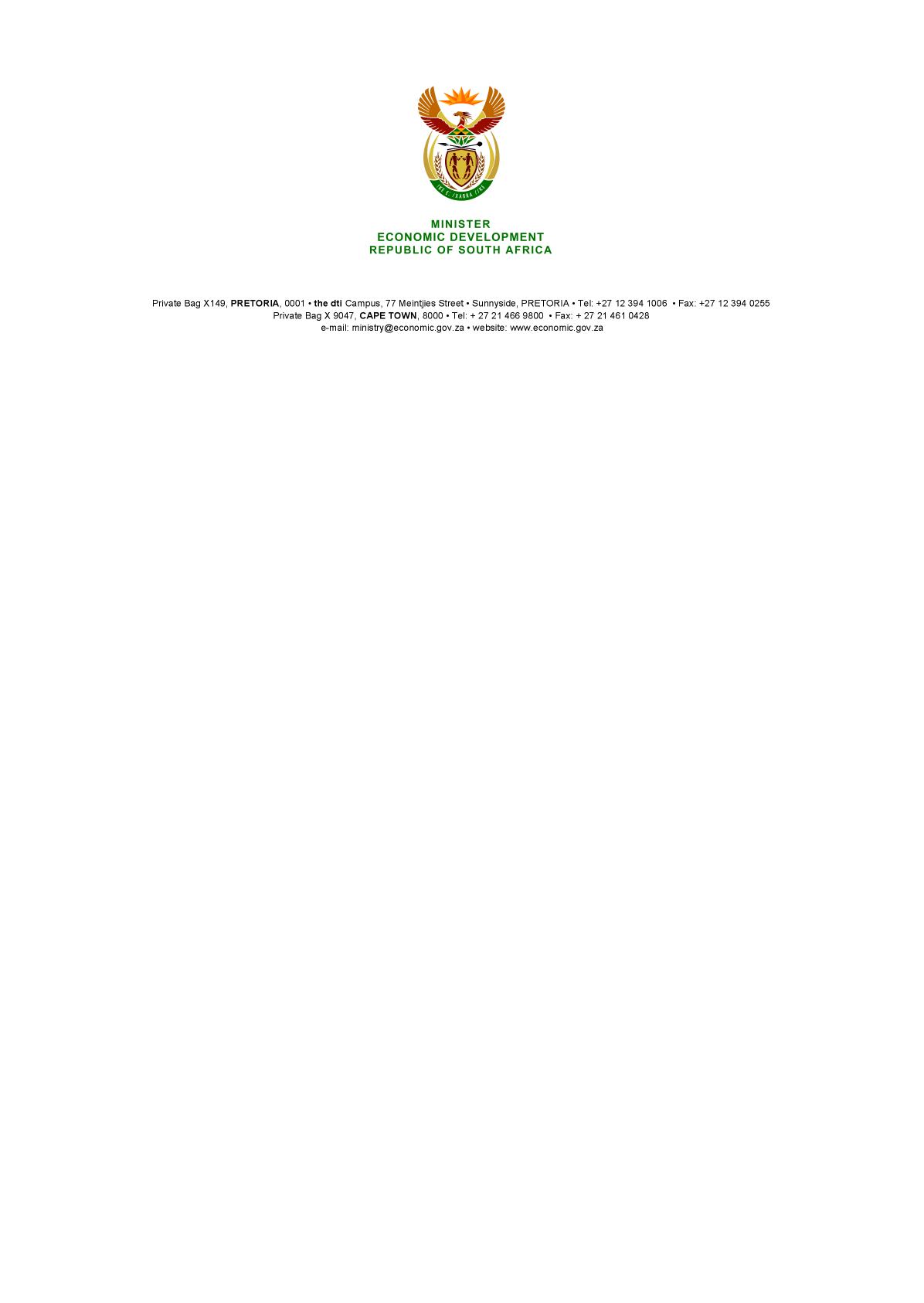 NATIONAL ASSEMBLYWRITTEN REPLYPARLIAMENTARY QUESTION: 2841 DATE OF PUBLICATION: 15 September 2017  Dr M J Cardo (DA) to ask the Minister of Economic Development:(a) what amount did the Industrial Development Corporation (IDC) spend (i) in total and (ii) in each medium on advertising in the 2016-17 financial year and (b) what was the IDC’s budget for advertising in the specified financial year?  NW3148E    ReplyI have been furnished with a reply by the CEO of the IDC, Mr Geoffrey Qhena, to the question, which follows below. The total amount spent by IDC on advertising was R33 833 079.89 in the 2016-17 financial year (see table below).(b) The IDC’s budget for advertising in the specified financial year (2016/17) was R38 000 000.IDC Advertising spend:-END-DigitalYonder Media – nett74 666,67DigitalReprise  - nett296 804,79DigitalLinkedIn120 000,00DigitalIOL40 000,00DigitalGagasi Radio23 850,00DigitalCSRNEWSSA15 544,91DigitalCadreon – nett428 526,90TOTAL DIGITAL999 393,27The Mercury48 688,00The Herald -17%17 991,62Stellander -17%3 821,30Rustenburg herald -Herout -17%19 424,94Loose Inserts (Newspaper)Polokwane Observer3 592,81Loose Inserts (Newspaper)Platinum Weekly13 600,00Loose Inserts (Newspaper)Phalaborwa Herald - 17%3 154,00Loose Inserts (Newspaper)Mopani Herald - 17%3 320,00Loose Inserts (Newspaper)Mafikeng Mail -17%9 553,25Loose Inserts (Newspaper)Letaba Herald - 17%4 399,01Loose Inserts (Newspaper)Klerksdorp record -17%12 737,67Loose Inserts (Newspaper)Isolezwe161 530,00Loose Inserts (Newspaper)Hoedspruit Herald - 17%2 656,00Loose Inserts (Newspaper)Highvelder 17%13 928,10Loose Inserts (Newspaper)Gemsbok - Nett28 651,15Loose Inserts (Newspaper)Diamond Fields Advertiser100 838,32Loose Inserts (Newspaper)Capricorn Voice - 17%7 453,77Loose Inserts (Newspaper)Cape Times197 604,79Loose Inserts (Newspaper)Brits pos -17%5 731,95Loose Inserts (Newspaper)Bosveld Review - 17%3 320,00TOTAL INSERTS661 996,68MagazineThe Thinker Magazine29 928,14MagazineSA Grain/Graan21 050,00MagazinePublic Sector Manager32 935,00MagazineOutlook Publishing83 826,35MagazineNorth West Business35 868,00MagazineNelson Mandela Bay Business Chamber10 778,45MagazineMiningMX Yearbook55 743,85MagazineLandbouweekblad39 650,00MagazineKZN Top Business52 163,66MagazineKazibiz35 930,00MagazineInfocom4 670,66MagazineForbes Africa Women53 892,22MagazineFinweek - nett147 852,00MagazineFinweek49 284,00MagazineFinancial Mail -17%318 203,11MagazineFinancial Mail60 030,00MagazineEntrepreneur78 560,00MagazineDestiny Man161 676,65MagazineDestiny203 592,81MagazineCSI Handbook35 928,14MagazineCSI - The Human Face of Business27 905,00Africa's Most Influential Women in Business & Government20 360,00African Leader18 000,00ACUMEN301 724,99TOTAL MAGAZINE1 879 553,04NewspaperWeekend Post 17%27 017,25NewspaperVolksblad -nett57 142,99NewspaperThe Star110 189,52NewspaperThe Herald -17%77 777,46NewspaperSunday World -17%35 104,53NewspaperSunday Times-Business Times448 092,00NewspaperSunday Times - Business Times - 17%1 113 522,04NewspaperSunday Times - 17%394 845,41NewspaperSunday Sun -nett39 513,77NewspaperSowetan Newspaper - 17%481 930,41NewspaperSowetan Newspapers62 694,00NewspaperMail & Guardian - Business315 900,00NewspaperMail & Guardian0,00NewspaperLowvelder158 676,60NewspaperIsolezwe - KZN Edition158 024,71NewspaperIsolezwe - Eastern Cape Edition100 396,80NewspaperDiamond Fields Advertiser37 548,00NewspaperDaily News53 035,92NewspaperDaily Dispatch - 17%162 801,27NewspaperDaily Dispatch23 328,00NewspaperCity Press - nett649 331,74NewspaperCity Press - Business201 517,20NewspaperCape Business News54 720,00NewspaperCape Argus69 672,96NewspaperBusiness Report (Star, Cape Times, Pretoria News, Mercury)473 911,20NewspaperBusiness Report (Inc)483 643,39NewspaperBusiness Day - 17%330 272,41NewspaperBusiness Day47 466,00NewspaperBua Sedibeng News (Direct)15 300,00NewspaperAfrican Independent42 325,25TOTAL PRESS6 225 700,81,Out of HomeProvantage Media305 389,22Out of HomePRIMEDIA Outdoor928 742,98Out of HomeMall Media Company173 652,69Out of HomeJC Decaux South Africa Outdoor Advertising934 131,74Out of HomeImpact Outdoor Media161 676,65Out of HomeFace First Media64 670,66Out of HomeConnect Media Advertising Pty Ltd59 881,44Out of HomeBrand IQ97 005,99Out of HomeBoo Media - Billboards And Wraps243 736,53Out of HomeAd Outpost (Pty) Ltd136 526,95TOTAL OOH3 105 414,84RadioYFM231 815,00RadioVuma 103 FM28 742,52RadioUmhlobo Wenene FM (Xhosa)1 110 192,00RadioUkhozi FM (Zulu)1 528 410,00RadioTrufm48 720,00RadioThobela FM (N.Sotho)561 444,00RadioSAFM71 310,00RadioRSG (Radiosondergrense)293 595,00RadioRadio Teemaneng - nett69 820,36RadioRadio Riverside-nett61 077,84RadioPhalaphala FM (Venda)223 158,00RadioOFM88 272,00RadioNorth West FM - 17%38 647,19RadioMunghana Lonene FM (Tsonga)248 157,00RadioMotsweding FM (Setswana)1 031 092,00RadioMetro FM1 096 710,00RadioLotus FM41 640,00RadioLigwalagwala FM (Seswati)914 569,00RadioLesedi FM (Sesotho)1 020 201,00RadioKaya FM 95.9345 240,00RadioIkwekwezi FM (Ndebele)253 227,00RadioHeart 104.9126 780,00RadioGood Hope (Ghfm)97 710,00RadioGagasi Radio523 217,64RadioFORTE FM7 904,19RadioEnergy FM63 031,83RadioCapricorn Radio Direct  - nett130 000,00RadioCapricorn FM137 700,00Bosveld FM12 594,45BDA FM 17%2 341,89ALGOA FM-17% - united stations110 427,985fm357 600,00TOTAL RADIO10 875 347,89TelevisionSABC 31 189 656,00TelevisionSABC 3351 819,00TelevisionSABC 22 242 881,00TelevisionSABC 13 676 104,00TelevisionETV1 941 049,68TelevisionENCA684 181,68TOTAL TVC10 085 691,36Grand TotalGrand Total33 833 097,89